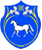 РОССИЙСКАЯ ФЕДЕРАЦИЯРЕСПУБЛИКА ХАКАСИЯСОВЕТ ДЕПУТАТОВ ЧЕРНООЗЕРНОГО СЕЛЬСОВЕТАШИРИНСКОГО РАЙОНАРЕШЕНИЕот 16.02.2021 г.                                        с.Черное Озеро                                         № 4/4О внесении изменений в решение Совета депутатов от 27.03.2012 № 63(с изменениями от 27.11.2014 г. № 79от 20.10.2017 № 49, от 20.11.2018 № 57). «Об утверждении Правил благоустройства, озеленения и содержания территории муниципального образования Черноозерный сельсовет».  Рассмотрев протест  прокурора Ширинского района от 26.01.2021 года № 7-4-2021, с целью исключения коррупциогенного фактора, руководствуясь Федеральным  законом от 06.03.2003г. №131-ФЗ «Об общих принципах организации местного самоуправления в Российской Федерации»,  Уставом муниципального образования Черноозерный сельсовет,  Совет депутатов Черноозерного сельсовета  РЕШИЛ:1.Протест прокурора № 7-4-2021 от 26.01.2021 г.- удовлетворить.2. Внести следующие изменения в Правила благоустройства, озеленения и содержания территории муниципального образования Черноозерный сельсовет- абз. 1, пункта 8.2.7. изложить в следующей редакции:       Вывоз бытовых отходов производства и потребления из жилых домов, организаций торговли и общественного питания, культуры, детских и лечебных заведений осуществляется указанными организациями и домовладельцами, а также иными производителями отходов производства и потребления  на основании договоров со специализированными организациями. 
 Собственники твердых коммунальных отходов обязаны заключить договор на оказание услуг по обращению с твердыми коммунальными отходами с региональным оператором, в зоне деятельности которого образуются твердые коммунальные отходы и находятся места их накопления.- 8.2.8. Сбор отходов производства и потребления физических и юридических лиц, указанных в пункте 8.2.1 настоящих правил организовывается  в  местах накопления отходов. Согласно постановления №08 от 02.04.2019 г. «Об утверждении реестра мест (площадок) накопления твердых коммунальных отходов на территории муниципального образования Черноозерный сельсовет». Дополнительные площадки могут создаваться на основании подачи заявки от физических, юридический лиц.3.Настоящее решение вступает в силу со дня его официального опубликования (обнародования)Глава  Черноозерного сельсовета                                                                                                  Ширинского  района Республики Хакасия 	                                             Л.С. Мухменова		             